Mapping TemplateCanadian Quality and Patient Safety Framework for Health ServicesUse this template to map your current quality and patient safety improvement initiatives to the goals, objectives, and outcomes of the Framework. When you are done, please consider emailing qualityservicesforall@healthstandards.org and share your experience using the Framework to help inspire others to align Canada on five goals for quality, safe care. Other quality and patient safety initiatives
Please consider emailing qualityservicesforall@healthstandards.org and share your experience using the Framework to help inspire others to align Canada on five goals for quality, safe care. Thank you!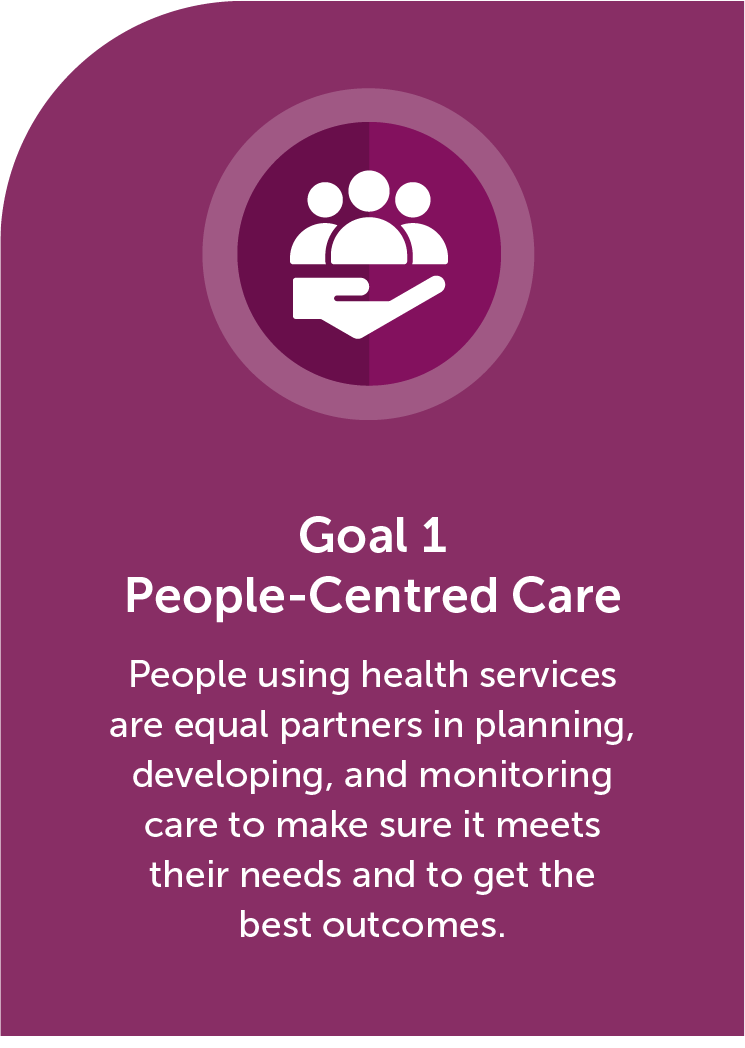 ObjectivesOutcomesYour Initiatives1.1 Health services are provided with humility in a holistic, dignified, and respectful manner. Indicator: Patients’ ratings of the extent to which care was provided with respect1.1.1Patients make informed contributions and decisions related to their care and treatment. Examples include, but are not limited to, advocacy, wise practices, training, programs, accreditation activities, committees, frameworks, partnerships, policies, regulations, and acts.1.1 Health services are provided with humility in a holistic, dignified, and respectful manner. Indicator: Patients’ ratings of the extent to which care was provided with respect1.1.2Diverse peoples, including
First Nations, Inuit, Metis, Black, LGBTQ2S+, immigrant, and people in rural and remote communities receive care that is culturally safe.1.2 All aspects of care are
co-designed with patients
and providers.Indicator: Patient and provider involvement in care planning, governance, and evaluation (e.g., patient advisors)1.2.1Formal and informal patient partnerships are established
and consistently supported
at all levels.1.3Patients and providers have positive health service experiences.Indicator: Patients’ overall ratings of health service experiencesIndicator: Providers’ overall rating of health service experiences  1.3.1Patient-reported experience measures (PREMs) and patient-reported outcome measures (PROMs) are collected and reported and demonstrate improvements in experiences and outcomes.1.3Patients and providers have positive health service experiences.Indicator: Patients’ overall ratings of health service experiencesIndicator: Providers’ overall rating of health service experiences  1.3.2Patients, regardless of background and circumstance, are engaged and report health service experiences.1.3Patients and providers have positive health service experiences.Indicator: Patients’ overall ratings of health service experiencesIndicator: Providers’ overall rating of health service experiences  1.3.3Providers are engaged, report and learn from health service experiences. 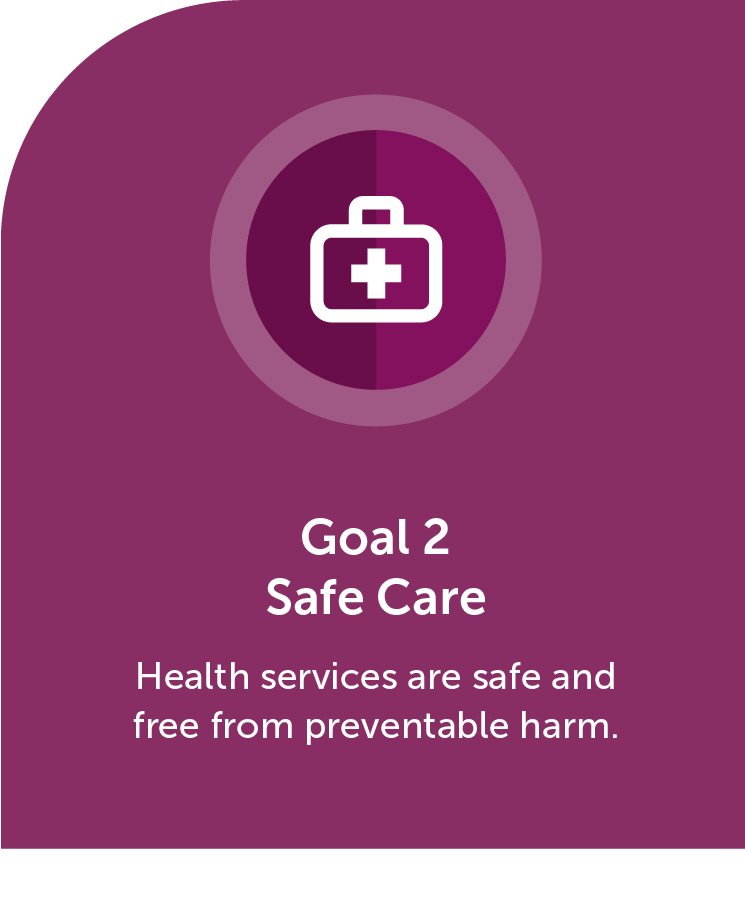 ObjectivesOutcomesYour Initiatives2.1 Safety culture is evident across the continuum of health services.Indicator: Assessment of organizational efforts to monitor, review, and address patient safety incidentsIndicator: Training on quality improvement and patient safety provided at all organizational levels2.1.1Patients, providers and leaders are encouraged and supported to report and act on patient safety concerns and incidents.2.1 Safety culture is evident across the continuum of health services.Indicator: Assessment of organizational efforts to monitor, review, and address patient safety incidentsIndicator: Training on quality improvement and patient safety provided at all organizational levels2.1.2Patient harm events are disclosed to the patient and/or family as soon as known and documented according to organizational policies.2.1 Safety culture is evident across the continuum of health services.Indicator: Assessment of organizational efforts to monitor, review, and address patient safety incidentsIndicator: Training on quality improvement and patient safety provided at all organizational levels2.1.3Patient safety events are analyzed and acted upon by interdisciplinary teams which include patients.2.1 Safety culture is evident across the continuum of health services.Indicator: Assessment of organizational efforts to monitor, review, and address patient safety incidentsIndicator: Training on quality improvement and patient safety provided at all organizational levels2.1.4Patients who are harmed have access to psychological support programs.2.1 Safety culture is evident across the continuum of health services.Indicator: Assessment of organizational efforts to monitor, review, and address patient safety incidentsIndicator: Training on quality improvement and patient safety provided at all organizational levels2.1.5Providers work in psychologically and physically safe environments, with access to psychological support programs. 2.2 Safe and effective care is provided and monitored.Indicator: Rate of avoidable deaths (in and outside the hospital setting)Indicator: Rate of patient harm events2.2.1Evidence-based practices are implemented.2.2 Safe and effective care is provided and monitored.Indicator: Rate of avoidable deaths (in and outside the hospital setting)Indicator: Rate of patient harm events2.2.2Provider practices are reviewed and outcome trends are reported to proactively drive safe practices.2.3 Safe care is addressed as a public health concern.Indicator: Rates of patient harm events and avoidable hospital readmissions are reported publicly2.3.1Health service organizations actively participate in an accreditation process. 2.3 Safe care is addressed as a public health concern.Indicator: Rates of patient harm events and avoidable hospital readmissions are reported publicly2.3.2Rates of patient harm and other indicators that reflect organizational safety are reported publicly.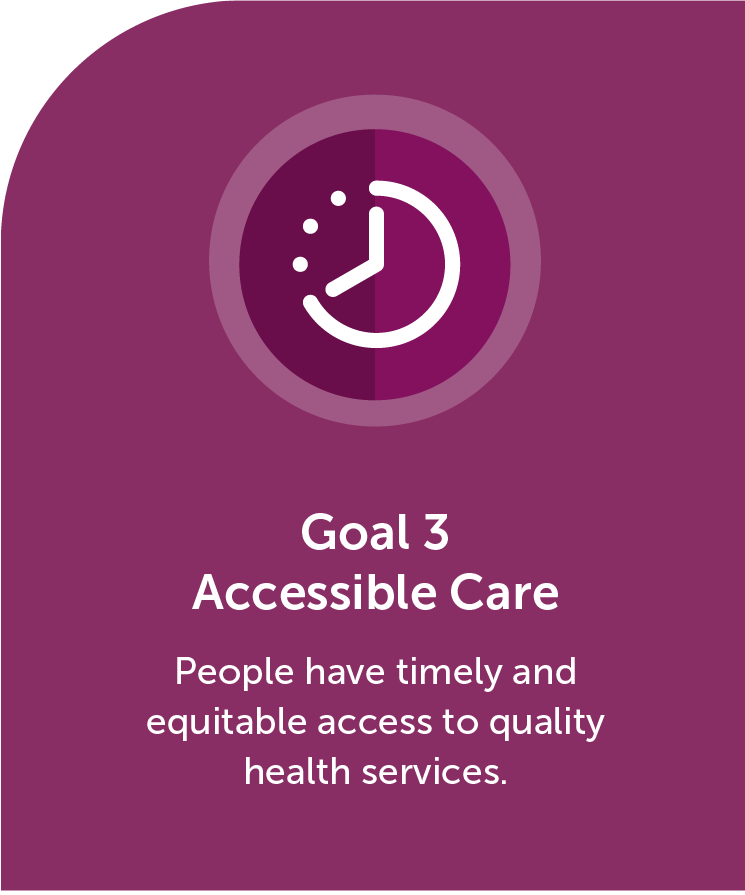 ObjectivesOutcomesYour Initiatives3.1 Care, diagnostics, and services are accessible for all people in an equitable and timely manner.Indicator: Wait times for locally selected care, treatments, and procedures, analyzed by socio-demographic variables, geographic variables, and/or deprivation indicesIndicator: Rate of access to primary care provider, analyzed by socio-demographic variables, geographic variables, and/or deprivation indices3.1.1Diverse peoples, including First Nations, Inuit, Metis, Black, LGBTQ2S+, immigrant, and people in rural and remote communities, receive safe, equitable, and timely care. 3.1 Care, diagnostics, and services are accessible for all people in an equitable and timely manner.Indicator: Wait times for locally selected care, treatments, and procedures, analyzed by socio-demographic variables, geographic variables, and/or deprivation indicesIndicator: Rate of access to primary care provider, analyzed by socio-demographic variables, geographic variables, and/or deprivation indices3.1.2Targets for access to services are measured and publicly reported. 3.1 Care, diagnostics, and services are accessible for all people in an equitable and timely manner.Indicator: Wait times for locally selected care, treatments, and procedures, analyzed by socio-demographic variables, geographic variables, and/or deprivation indicesIndicator: Rate of access to primary care provider, analyzed by socio-demographic variables, geographic variables, and/or deprivation indices3.1.3Alternative options for care delivery are available, including virtual and in-person visits with a provider.3.2 Human resources are effectively matched to population needs.Indicator: Provider skill mix, given health service guidelines and needs of the population served3.2.1A needs-based human resource allocation strategy is in place, including an appropriate skill mix for the workforce.3.2 Human resources are effectively matched to population needs.Indicator: Provider skill mix, given health service guidelines and needs of the population served3.2.2The scope of practice of health service providers (both regulated and unregulated, knowledge keepers and Elders) is recognized and optimized based on evidence.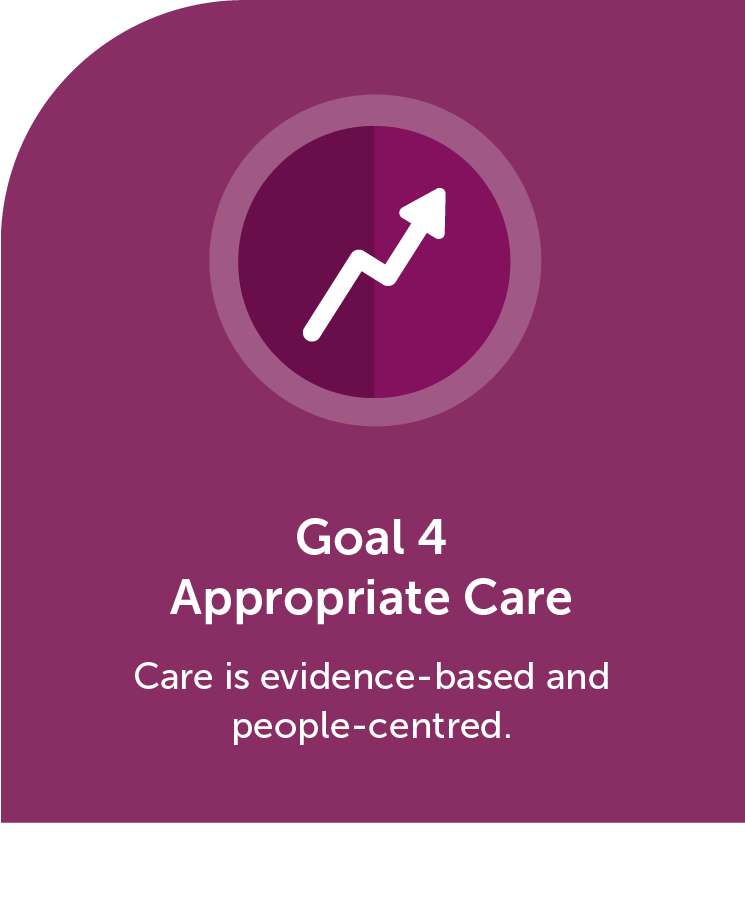 ObjectivesOutcomesYour Initiatives4.1 Health services are planned and delivered based on the needs of the population.Indicator: Health services based on needs assessment4.1.1There is evidence that health promotion and disease prevention are addressed. 4.2 Appropriate care is actively promoted and monitored, and unwarranted variations are minimized.Indicator: Variations in appropriate care, for locally selected interventions, are documented and inform quality improvement processes4.2.1Evidence-based care is demonstrated throughout the patient journey, reflecting patient preferences. 4.2 Appropriate care is actively promoted and monitored, and unwarranted variations are minimized.Indicator: Variations in appropriate care, for locally selected interventions, are documented and inform quality improvement processes4.2.2Unwarranted care variations are minimized.4.3 Emerging treatments and technologies are systematically evaluated and implemented in health services.Indicator: Implementation of health service innovation includes risk management, training, and evaluation to meet patient needs4.3.1Treatments, technologies, medical devices, and equipment are evaluated and monitored for appropriate use.4.3 Emerging treatments and technologies are systematically evaluated and implemented in health services.Indicator: Implementation of health service innovation includes risk management, training, and evaluation to meet patient needs4.3.2Health teams are prepared for effective use of new treatments and technologies.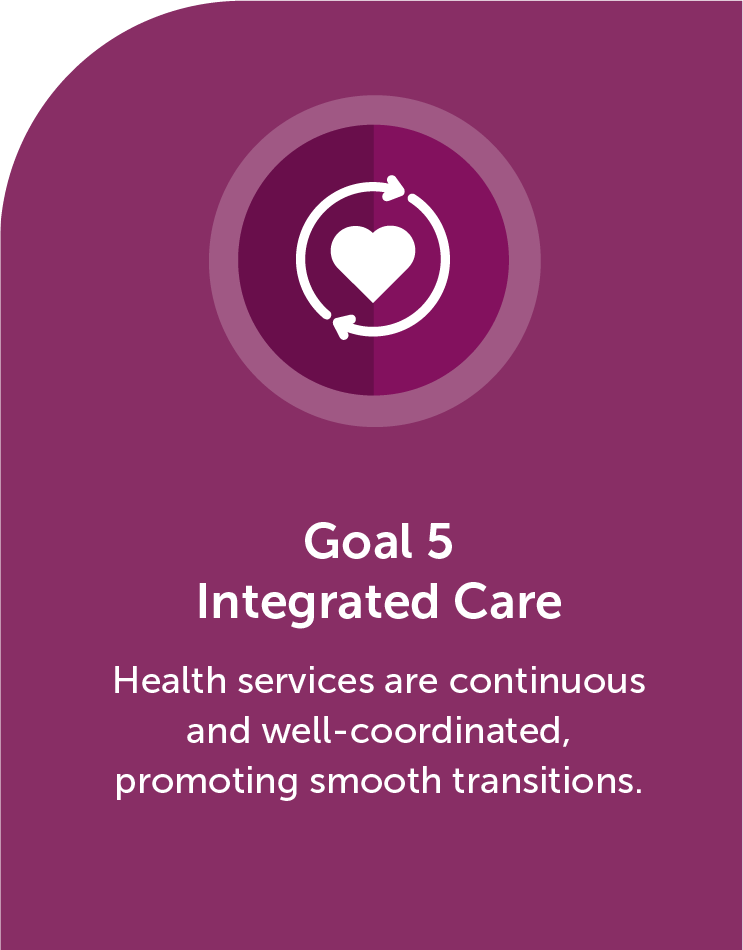 ObjectivesOutcomesYour Initiatives5.1 Patients experience smooth transitions across health services.Indicator: Communication between primary care providers and specialists5.1.1The infrastructure and accountability for care transitions are in place. 5.1 Patients experience smooth transitions across health services.Indicator: Communication between primary care providers and specialists5.1.2Providers coordinate care across health services. 5.2 Patient information is available to patients and providers across health services.Indicator: Prevalence of electronic communication 
with patientsIndicator: Prevalence of integrated electronic health records5.2.1Providers have appropriate access to integrated electronic health records.5.2 Patient information is available to patients and providers across health services.Indicator: Prevalence of electronic communication 
with patientsIndicator: Prevalence of integrated electronic health records5.2.2Patients have easy and timely access to their health information. 